Year 3 Spring Term 2020 Information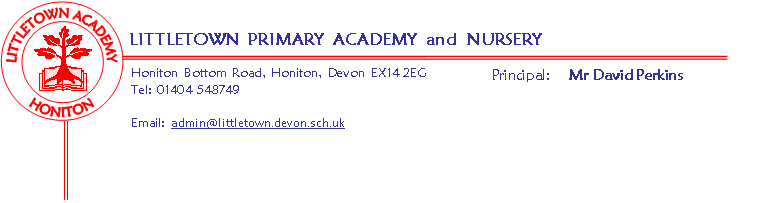 LiteracyWe will continue with our key text, ‘The Iron Man’ by Ted Hughes for the first couple of weeks. By the end of the unit, the children will have completed a diary entry, persuasive letter and newspaper entry. Our next key text is ‘The Great Kapok Tree’ by Lynne Cherry.  MathsMaths sessions will take place every day using Power Maths. This term will focus on Multiplication & division, money, statistics, length and fractions.  The children will continue to develop their multiplication facts fluency using Times Tables Rock Stars.CornerstonesWe will continue our topic of Mighty Metals for the first couple of weeks and then we will start our new topic ‘Predator’; we’ll invite some amazing animals into our classroom to discover how they move, what they feel like and what they eat. We’ll also program a toy across a grid – will it be caught by a predator? We’ll learn about the different parts of a plant and how some plants are predators! From our investigations about the human skeleton, we’ll find out how muscles make the bones move. We’ll investigate food chains and learn about how animals find their food.The Express Event for Mighty Metals will be held on Friday 17th January at 9.00am in the Year 3 Classrooms and area. The Express Event for Predator will be held on Thursday 12th March at 2.30pm in the Year 3 Classrooms and area.Key remindersP.E.Children will require a PE kit in school all week, especially on their timetabled PE days of Monday and Tuesday. They are also allowed to wear tracksuit bottoms and tops when the weather is colder. Please remember to name all kit and uniform just in case it is mislaid by the children.HomeworkCornerstone home-learning activities will be sent home at the beginning of each new topic which are optional to do and children will be able to earn House Points for each piece completed. We will also share their work as a class towards the end of the topic. We will expect children to read for 20 minutes each day and learn multiplication facts using Times Tables Rock Stars. Spellings can be practised using Spellodrome. Please let your teacher know if your child does not have access to a computer to do Times Table Rock Stars or Spellodrome and we will provide them with the opportunity to access it during the school day.Reading Records need to be handed in to school on a Monday and House Points will be given if children have read five times in a week. Children can record their own reading in their Reading Record but please could you check they have completed it before they hand it in. Key dates for the spring termMonday 13th, 20th, 27th January, 3rd, 10th, 24th February & 2nd March: Swimming LessonsFriday 17th January: Mighty Metals Express Event (9am)Monday 20th January: Year 3 Gym FestivalWednesday 22nd January: Animal Encounters visitTuesday 4th February: Outdoor Classroom for both classesMonday 17th - Friday 21st February: Half TermFriday 28th February: Year 3 Cake SaleTuesday 17th March: Outdoor Classroom (visit to River Gissage) both classesThursday 12th March: Predator Express Event (2.30pm)Friday 27th March: School finishes for Easter holidaysYear 3 Team (Mrs Davis, Mrs Searle, Miss Bodgin & Miss Hoey)